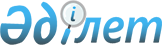 Об утверждении Правил проведения контроля полноты, прозрачности и достоверности государственной инвентаризации выбросов и поглощений парниковых газовПриказ Министра экологии, геологии и природных ресурсов Республики Казахстан от 22 февраля 2022 года № 46. Зарегистрирован в Министерстве юстиции Республики Казахстан 23 февраля 2022 года № 26905
      В соответствии с пунктом 5 статьи 302 Экологического кодекса Республики Казахстан и с подпунктом 2) пункта 3 статьи 16 Закона Республики Казахстан "О государственной статистике", ПРИКАЗЫВАЮ: 
      1. Утвердить прилагаемые Правила проведения контроля полноты, прозрачности и достоверности государственной инвентаризации выбросов и поглощений парниковых газов.
      2. Департаменту климатической политики и зеленых технологий Министерства экологии, геологии и природных ресурсов Республики Казахстан в установленном законодательством порядке обеспечить: 
      1) государственную регистрацию настоящего приказа в Министерстве юстиции Республики Казахстан;
      2) размещение настоящего приказа на интернет-ресурсе Министерства экологии, геологии и природных ресурсов Республики Казахстан после его официального опубликования;
      3) в течение десяти рабочих дней после государственной регистрации в Министерстве юстиции Республики Казахстан настоящего приказа представление в Департамент юридической службы Министерства экологии, геологии и природных ресурсов Республики Казахстан сведений об исполнении мероприятий, предусмотренных подпунктами 1) и 2) настоящего пункта.
      3. Контроль за исполнением настоящего приказа возложить на курирующего вице-министра экологии, геологии и природных ресурсов Республики Казахстан.
      4. Настоящий приказ вводится в действие по истечении десяти календарных дней после дня его первого официального опубликования.
      "СОГЛАСОВАН"Министерство сельского хозяйстваРеспублики Казахстан
      "СОГЛАСОВАН"Министерство здравоохраненияРеспублики Казахстан
      "СОГЛАСОВАН"Министерство внутренних делРеспублики Казахстан
      "СОГЛАСОВАН"Министерство индустрии и инфраструктурного развития Республики Казахстан 
      "СОГЛАСОВАН"Министерство по чрезвычайным ситуациямРеспублики Казахстан
      "СОГЛАСОВАН"Бюро национальной статистики Агентства по стратегическому планированию и реформам Республики Казахстан
      "СОГЛАСОВАН"Министерство цифрового развития, инноваций и аэрокосмической промышленностиРеспублики Казахстан
      "СОГЛАСОВАН"Министерство энергетикиРеспублики Казахстан  Правила проведения контроля полноты, прозрачности и достоверности государственной инвентаризации выбросов и поглощений парниковых газов Глава 1. Общие положения
      1. Настоящие Правила проведения контроля полноты, прозрачности и достоверности государственной инвентаризации выбросов и поглощений парниковых газов (далее – Правила) разработаны в соответствии с пунктом 5 статьи 302 Экологического кодекса Республики Казахстан (далее – Кодекс) и определяют порядок проведения контроля полноты, прозрачности и достоверности государственной инвентаризации выбросов и поглощений парниковых газов (далее – государственная инвентаризация).
      2. В настоящих Правилах используются следующие понятия и определения:
      1) Межправительственная группа экспертов по изменению климата – орган Организации Объединенных Наций (далее – ООН), учрежденный совместно Всемирной метеорологической организацией и Программой Организации Объединенных Наций по окружающей среде в 1988 году, отвественный за оценку научных знаний, связанных с изменением климата и разработку методологии оценки эмиссий парниковых газов; 
      2) категория ключевых источников – категория, которая в национальном кадастре занимает одно из приоритетных мест, поскольку ее оценка оказывает существенное влияние на общий кадастр прямых выбросов парниковых газов с точки зрения абсолютного уровня выбросов, тенденций выбросов или того и другого;
      3) оператор системы торговли углеродными единицами – подведомственная организация по регулированию выбросов парниковых газов уполномоченного органа в области охраны окружающей среды (далее – Оператор), обеспечивающая техническое и экспертное сопровождение государственного регулирования и международного сотрудничества в сфере выбросов и поглощений парниковых газов;
      4) перерасчет – процедура повторной оценки антропогенных выбросов парниковых газов из источников и их абсорбции поглотителями, указанных в ранее представленных кадастрах, вследствие изменений в методологиях, изменений в способах получения и использования факторов выбросов и данных о деятельности или включения новых категорий источников и поглотителей;
      5) государственная система инвентаризации выбросов и поглощений парниковых газов – совокупность организационных мероприятий по сбору, обработке, хранению и анализу данных, необходимых для определения фактических объемов выбросов и поглощений парниковых газов в Республике Казахстан за соответствующий период;
      6) контроль качества – система обычной технической работы по измерению и контролю качества кадастра источников выбросов и поглощений парниковых газов по мере его разработки, по мере его составления;
      7) обеспечение качества – плановая система процедур рассмотрения, осуществляемого сотрудниками, которые не вовлечены непосредственно в процесс разработки и компиляции кадастров, в целях проверки выполнения задач в области качества данных, обеспечения максимальной точности кадастра, с точки зрения оценки выбросов и абсорбции с учетом нынешнего уровня научных знаний и имеющихся данных, и поддержки эффективности программы контроля качества.
      Иные термины и определения, используемые в настоящих Правилах, применяются в соответствии с экологическим законодательством Республики Казахстан.
      3. Мероприятия по планированию, подготовке, организации ежегодной государственной инвентаризации выбросов и поглощений парниковых газов (далее – государственная инвентаризация) осуществляется в течение двенадцати месяцев, начиная с 15 апреля года, следующего за отчетным годом.  Глава 2. Порядок проведения контроля полноты, прозрачности и достоверности государственной инвентаризации
      4. Порядок проведения контроля полноты, прозрачности и достоверности государственной инвентаризации осуществляется посредством ежегодного контроля функционирования государственной инвентаризации и обеспечения принципов транспарентности, согласованности, сопоставимости, полноты и точности кадастров, в соответствии с пунктом 6 Решения Конференции Сторон, действующей в качестве совещания Сторон Киотского протокола 19/СМР.1 от 30 ноября 2005 года "Руководящие принципы для национальных систем согласно пункту 1 Статьи 5 Киотского протокола" (далее – Решение 19/СМР.1).
      5. Организацию и координацию функционирования государственной системы инвентаризации осуществляет уполномоченный орган в области охраны окружающей среды (далее – уполномоченный орган) в соответствии с пунктом 3 статьи 302 Кодекса.
      6. Порядок проведения контроля полноты, прозрачности и достоверности государственной инвентаризации состоит из следующих этапов:
      организация межведомственной Рабочей группы;
      представление исходных данных по итогам функционирования государственной инвентаризации;
      разработка и проверка Национального доклада о кадастре антропогенных выбросов из источников и абсорбции поглотителями парниковых газов, не регулируемых Монреальским протоколом (далее – Национальный доклад) и таблицы общего формата отчетности (далее – ОФО) по итогам ежегодного функционирования государственной инвентаризации в соответствии с подпунктом а) пункта 1 Статьи 4 Указа Пpезидента Республики Казахстан от 4 мая 1995 года № 2260 "О pатификации pамочной Конвенции Оpганизации Объединенных Наций об изменении климата" (далее – РКИК ООН). Параграф 1. Первый этап проведения контроля полноты, прозрачности и достоверности государственной инвентаризации
      7. В целях обеспечения первого этапа проведения контроля полноты, прозрачности и достоверности государственной инвентаризации и соответствия, уполномоченный орган создает межведомственную Рабочую группу по функционированию государственной системы инвентаризации парниковых газов (далее – Рабочая группа).
      8. Рабочая группа создается под председательством представителя уполномоченного органа и состоит из представителей уполномоченного органа, Оператора, государственных органов и организаций, отвечающих за выполнение всех функций в соответствии с подпунктом а) пункта 10 Решения 19/СМР.1. 
      9. Первое заседание Рабочей группы проходит не позднее 30 апреля ежегодно. Даты последующих заседаний Рабочей группы определяются по итогам первого заседания. 
      10. В целях обеспечения контроля полноты, прозрачности и достоверности государственной инвентаризации к первому заседанию Рабочей группы Оператор разрабатывает план контроля качества и обеспечения качества (далее – План) в соответствии с подпунктом d) пункта 12 Решения 19/СМР.1/
      11. План содержит следующие мероприятия:
      1) график подготовки работ от начала разработки до его предоставления в Секретариат РКИК ООН;
      2) описание процедур проверки;
      3) список закрепленных лиц по процедурам контроля качества и сроки их выполнения по секторам.
      12. План содержит следующие процедуры по контролю качества государственной инвентаризации:
      1) назначение закрепленных лиц за проверку;
      2) установление календарного плана работ и сроков проверки;
      3) проверка правильности исходных данных;
      4) перекрестный контроль расчетов между экспертами по отдельным секторам.
      13. План содержит информацию по повышению качества данных о деятельности, коэффициентах выбросов, методах и параметрах Национального доклада.
      14. Рабочая группа рассматривает План на первом заседании. Параграф 2. Второй этап проведения контроля полноты, прозрачности и достоверности государственной инвентаризации
      15. Второй этап проведения контроля полноты, прозрачности и достоверности государственной инвентаризации осуществляется посредством представления исходных данных по итогам функционирования государственной инвентаризации на втором заседании Рабочей группы не позднее 1 июля.
      16. Рабочая группа на втором заседании распределяет представление исходных данных между соответствующими представителями Рабочей группы – Сведения для разработки государственной инвентаризации в секторе Энергетическая деятельность согласно Приложению 1 к настоящим Правилам, Сведения для разработки государственной инвентаризации в секторе Промышленные процессы и использование продуктов согласно Приложению 2 к настоящим Правилам, Сведения для разработки государственной инвентаризации в секторе Сельское хозяйство согласно Приложению 3 к настоящим Правилам, Сведения для разработки государственной инвентаризации в секторе Землепользование, изменение в землепользовании и лесное хозяйство согласно Приложению 4 к настоящим Правилам, Сведения для разработки государственной инвентаризации в секторе Отходы согласно Приложению 5 к настоящим Правилам – и закрепляет перечень представителей, представляющих данные для инвентаризации парниковых газов по запросу уполномоченного органа до 1 августа года, следующего отчетного периода, за исключением представителей уполномоченного органа в области государственной статистики
      17. По статистическим данным Оператор разрабатывает запросы для разработки Национального доклада и направляет в уполномоченный орган не позднее 1 июля года, следующего за отчетным. Уполномоченный орган направляет данные запросы в уполномоченный орган в области государственной статистики.
      18. Уполномоченный орган направляет запрос по предоставлению исходных данных в соответствующие организации, не входящих в состав Рабочей группы: Сведения для разработки государственной инвентаризации в секторе Энергетическая деятельность согласно Приложению 1 к настоящим Правилам, Сведения для разработки государственной инвентаризации в секторе Промышленные процессы и использование продуктов согласно Приложению 2 к настоящим Правилам, Сведения для разработки государственной инвентаризации в секторе Сельское хозяйство согласно Приложению 3 к настоящим Правилам, Сведения для разработки государственной инвентаризации в секторе Землепользование, изменение в землепользовании и лесное хозяйство согласно Приложению 4 к настоящим Правилам, Сведения для разработки государственной инвентаризации в секторе Отходы согласно Приложению 5 к настоящим Правилам. 
      19. Представители Рабочей группы и организации, указанные в пунктах 16 и 18 настоящих Правил, представляют запрашиваемые данные не позднее срока, указанного в Сведениях для разработки государственной инвентаризации в секторе Энергетическая деятельность согласно Приложению 1 к настоящим Правилам, Сведениях для разработки государственной инвентаризации в секторе Промышленные процессы и использование продуктов согласно Приложению 2 к настоящим Правилам, Сведениях для разработки государственной инвентаризации в секторе Сельское хозяйство согласно Приложению 3 к настоящим Правилам, Сведениях для разработки государственной инвентаризации в секторе Землепользование, изменение в землепользовании и лесное хозяйство согласно Приложению 4 к настоящим Правилам, Сведениях для разработки государственной инвентаризации в секторе Отходы согласно Приложению 5 к настоящим Правилам или в течение 20 рабочих дней с момента поступления соответствующего запроса.
      20. Рабочая группа рассматривает данные, представленные согласно пунктам 16 и 18 настоящих Правил.
      21. Предварительные данные, указаные в пунктах 16 и 18 настоящих Правил, предоставляются Оператору за пять рабочих дней до заседания Рабочей группы. Параграф 3. Третий этап проведения контроля полноты, прозрачности и достоверности государственной инвентаризации
      22. Третий этап проведения контроля полноты, прозрачности и достоверности государственной инвентаризации заключается в разработке и проверке Национального доклада и таблиц ОФО по итогам ежегодного функционирования государственной инвентаризации.
      23. Разработку Национального доклада и таблиц ОФО по итогам ежегодного функционирования государственной инвентаризации осуществляет Оператор посредством сбора, анализа и обработки данных, полученных от государственных органов и предприятий, деятельность которых является источником выбросов и поглощения парниковых газов.
      24. В соответствии с пунктом 16 Решения 19/СМР.1, при подготовке Национального доклада по итогам государственной инвентаризации обеспечиваются следующие условия:
      1) архивирование информации, использованной при подготовке Национального доклада: данные о деятельности, использованные для расчета выбросов и поглощений парниковых газов, внутренняя документация по процедурам контроля качества и обеспечения качества, данные по ключевым и не ключевым категориям источников выбросов, а также запланированное усовершенствование Национального доклада;
      2) доступ к архивированной информации представителей уполномоченного органа, сотрудников Оператора, международных экспертов во время ежегодной проверки Национального доклада, инициируемой Секретариатом РКИК ООН.
      3) разработка ответов сотрудников Оператора на вопросы проверяющих во время международного обзора, и внедрение рекомендаций по результатам проверки в Национальный доклад.
      25. Оператор обеспечивает доступ к архивированной информации по запросу уполномоченного органа либо при проверке государственной инвентаризации парниковых газов международной группой экспертов.
      26. Уполномоченный орган проводит контроль оценки промежуточных результатов путем рассмотрения Национального доклада.
      27. Уполномоченный орган направляет проект Национального доклада до 15 февраля следующего года на рассмотрение национальным органам по валидации и верификации, независимым экспертам, профильным научным учреждениям, не принимавшим непосредственного участия в подготовке государственной инвентаризации (далее – Организации).
      28. Организации, в течение 10 (десяти) рабочих дней рассматривают итоги функционирования государственной инвентаризации в проекте Национального доклада и представляют свои замечания и предложения на безвозмездной основе. 
      29. Оператор дорабатывает итоги государственной инвентаризации с учетом замечаний и предложений представителей от Организаций до 10 марта каждого года. 
      30. В случае несогласия с замечаниями и предложениями представителей от Организации, Оператор предоставляет им аргументированные обоснования причин, по которым не были учтены соответствующие замечания и предложения в течение 10 (десяти) рабочих дней.
      31. Уполномоченный орган проводит контроль оценки окончательных результатов путем рассмотрения Национального доклада с учетом замечаний и предложений.
      32. Рабочая группа рассматривает и согласовывает ежегодный Национальный доклад до 10 апреля каждого года.
      33. Уполномоченный орган ежегодно к 15 апреля обеспечивает представление итогов ежегодной государственной инвентаризации на процедуру оценки в соответствии с пунктом 2 Решения Конференции Сторон 3/СР.1 от 7 апреля 1995 года "Подготовка и представление национальных сообщений Сторонами, включенными в Приложение I к Конвенции".
      Предоставляется: Уполномоченный орган в области охраны окружающей среды 
      Административные данные размещены на интернет – ресурсе: https://www.gov.kz/memleket/entities/ecogeo?lang=ru
      Наименование административных данных: Сведения для разработки государственной инвентаризации в секторе "Энергетическая деятельность" 
      Индекс административных данных: форма № 1 ЭД
      Периодичность: годовая 
      Отчетный период: _____ год
      Круг лиц, представляющих информацию: Министерство внутренних дел Республики Казахстан, Министерство инфраструктурного развития и индустрии Республики Казахстан, Комитет геологии Министерства экологии, геологии и природных ресурсов Республики Казахстан.
      Срок представления формы административных данных: до 1 августа следующего отчетного периода. Сведения для разработки государственной инвентаризации в секторе "Энергетическая деятельность"
      Наименование__________________________________________________________       Адрес__________________________________________________________________       Телефон ________________________________________________________________       Адрес электронной почты _________________________________________________       Исполнитель____________________________________________________________                               фамилия, имя и отчество (при ее наличии) подпись       Руководитель или лицо, исполняющее его обязанности       ___________________________________________________________________                   фамилия, имя и отчество (при ее наличии) подпись       Место для печати ___________________________________________ Пояснение по заполнению формы административных данных Сведения для разработки государственной инвентаризации в секторе "Энергетическая деятельность" (форма № 1 ЭД, ежегодная)
      1. Форма административных данных Сведения для разработки государственной инвентаризации в секторе "Энергетическая деятельность" (далее – Форма № 1 ЭД) разработана в соответствии с пунктом 5 статьи 302 Экологического кодекса Республики Казахстан.
      2. Форма № 1 ЭД заполняется следующим образом:
      В разделе 1 Сведения для разработки государственной инвентаризации в секторе "Энергетическая деятельность" указывается Сведения для разработки государственной инвентаризации в секторе "Энергетическая деятельность:
      в графе 1 "Предоставляемые данные" указываются данные в соответствии со сведениями, перечисленными в строке В "Запрашиваемые данные";
      в графе 2 "Примечание" указываются примечания, в случае наличия.
      Предоставляется: Уполномоченный орган в области охраны окружающей среды 
      Административные данные размещены на интернет – ресурсе: https://www.gov.kz/memleket/entities/ecogeo?lang=ru
      Наименование административных данных: Сведения для разработки государственной инвентаризации в секторе "Промышленные процессы и использование продуктов" 
      Индекс административных данных: форма № 1 ППИП
      Периодичность: годовая 
      Отчетный период: _____ год
      Круг лиц, представляющих информацию: Министерство индустрии и инфраструктурного развития Республики Казахстан, Министерство здравоохранения Республики Казахстан, Министерство по чрезвычайным ситуациям Республики Казахстан, Таможенный комитет, Министерство энергетики Республики Казахстан.
      Срок представления формы административных данных: до 1 августа следующего отчетного периода Сведения для разработки государственной инвентаризации в секторе "Промышленные процессы и использование продуктов"
      *-Данные представляет МЗ;       Наименование__________________________________________________________       Адрес__________________________________________________________________       Телефон ________________________________________________________________       Адрес электронной почты _________________________________________________       Исполнитель____________________________________________________________                   фамилия, имя и отчество (при ее наличии) подпись       Руководитель или лицо, исполняющее его обязанности       ___________________________________________________________________             фамилия, имя и отчество (при ее наличии) подпись       Место для печати___________________________________________ Пояснение по заполнению формы административных данных Сведения для разработки государственной инвентаризации в секторе "Промышленные процессы и использование продуктов" (форма № 1 ППИП, ежегодная)
      1. Форма административных данных Сведения для разработки государственной инвентаризации в секторе "Промышленные процессы и использование продуктов" (далее – Форма № 1 ППИП) разработана в соответствии с пунктом 5 статьи 302 Экологического кодекса Республики Казахстан.
      2. Форма № 1 ППИП заполняется следующим образом:
      В разделе 1 Сведения для разработки государственной инвентаризации в секторе "Промышленные процессы и использование продуктов" указывается Сведения для разработки государственной инвентаризации в секторе "Промышленные процессы и использование продуктов":
      в графе 1 "Предоставляемые данные" указываются данные в соответствии со сведениями, перечисленными в строке В "Запрашиваемые данные";
      в графе 2 "Примечание" указываются примечания, в случае наличия.
      Предоставляется: Уполномоченный орган в области охраны окружающей среды 
      Административные данные размещены на интернет – ресурсе: https://www.gov.kz/memleket/entities/ecogeo?lang=ru
      Наименование административных данных: Сведения для разработки государственной инвентаризации в секторе "Сельское хозяйство" 
      Индекс административных данных: форма № 1 СХ
      Периодичность: годовая 
      Отчетный период: _____ год
      Круг лиц, представляющих информацию: Министерство Сельского хозяйства Республики Казахстан. 
      Срок представления формы административных данных: до 1 августа следующего отчетного периода Сведения для разработки государственной инвентаризации в секторе "Сельское хозяйство"
      Наименование__________________________________________________________       Адрес__________________________________________________________________       Телефон ________________________________________________________________       Адрес электронной почты _________________________________________________       Исполнитель____________________________________________________________                         фамилия, имя и отчество (при ее наличии) подпись       Руководитель или лицо, исполняющее его обязанности       ___________________________________________________________________                   фамилия, имя и отчество (при ее наличии) подпись       Место для печати___________________________________________ Пояснение по заполнению формы административных данных Сведения для разработки государственной инвентаризации в секторе "Сельское хозяйство" (форма № 1 СХ, ежегодная)
      1. Форма административных данных Сведения для разработки государственной инвентаризации в секторе "Сельское хозяйство" (далее – Форма № 1 СХ) разработана в соответствии с пунктом 5 статьи 302 Экологического кодекса Республики Казахстан.
      2. Форма № 1СХ заполняется следующим образом:
      В разделе 1. Сведения для разработки государственной инвентаризации в секторе "Сельское хозяйство" указывается Сведения для разработки государственной инвентаризации в секторе "Сельское хозяйство":
      в графе 1 "Предоставляемые данные" указываются данные в соответствии со сведениями, перечисленными в строке В "Запрашиваемые данные";
      в графе 2 "Примечание" указываются примечания, в случае наличия.
      Предоставляется: Уполномоченный орган в области охраны окружающей среды 
      Административные данные размещены на интернет – ресурсе: https://www.gov.kz/memleket/entities/ecogeo?lang=ru
      Наименование административных данных: Сведения для разработки государственной инвентаризации в секторе "Землепользование, изменение в землепользовании и лесное хозяйство" 
      Индекс административных данных: форма № 1 ЗИЗЛХ
      Периодичность: годовая 
      Отчетный период: ____ год
      Круг лиц представляющих информацию: Комитет лесного хозяйства и животного мира Министерства экологии, геологии и природных ресурсов Республики Казахстан, Комитет по водным ресурсам Министерства экологии, геологии и природных ресурсов Республики Казахстан, Министерство сельского хозяйства Республики Казахстан, Комитет по управлению земельными ресурсами Министерства сельского хозяйства Республики Казахстан, Министерства цифрового развития, инноваций и аэрокосмической промышленности Республики Казахстан, Министерство по чрезвычайным ситуациям Республики Казахстан.
      Срок представления формы административных данных: до 1 августа следующего отчетного периода Сведения для разработки государственной инвентаризации в секторе "Землепользование, изменение в землепользовании и лесное хозяйство" 
      **-Данные представляет Министерство по чрезвычайным ситуациям Республики Казахстан       Наименование__________________________________________________________       Адрес__________________________________________________________________       Телефон ________________________________________________________________       Адрес электронной почты _________________________________________________       Исполнитель____________________________________________________________                         фамилия, имя и отчество (при ее наличии) подпись       Руководитель или лицо, исполняющее его обязанности       ___________________________________________________________________                   фамилия, имя и отчество (при ее наличии) подпись       Место для печати___________________________________________ Пояснение по заполнению формы административных данных Сведения для разработки государственной инвентаризации в секторе "Землепользование, изменение в землепользовании и лесное хозяйство" (далее – ЗИЗЛХ)" (форма № 1 ЗИЗЛХ, ежегодная)
      1. Форма административных данных Сведения для разработки государственной инвентаризации в секторе "Землепользование, изменение в землепользовании и лесное хозяйство" (далее – Форма № 1 ЗИЗЛХ) разработана в соответствии с пунктом 5 статьи 302 Экологического кодекса Республики Казахстан.
      2. Форма № 1 ЗИЗЛХ заполняется следующим образом:
      В разделе 1 Сведения для разработки государственной инвентаризации в секторе "Землепользование, изменение в землепользовании и лесное хозяйство" указывается Сведения для разработки государственной инвентаризации в секторе "Землепользование, изменение в землепользовании и лесное хозяйство":
      в графе 1 "Предоставляемые данные" указываются данные в соответствии со сведениями, перечисленными в строке В "Запрашиваемые данные";
      в графе 2 "Примечание" указываются примечания, в случае наличия.
      Предоставляется: Уполномоченный орган в области охраны окружающей среды 
      Административные данные размещены на интернет – ресурсе: https://www.gov.kz/memleket/entities/ecogeo?lang=ru
      Наименование административных данных: Сведения для разработки государственной инвентаризации в секторе "Отходы" 
      Индекс административных данных: форма № 1 Отходы
      Периодичность: годовая 
      Отчетный период: _____ год
      Круг лиц, представляющих информацию: местные исполнительные органы, Министерство экологии, геологии и природных ресурсов Республики Казахстан.
      Срок представления формы административных данных: до 1 августа следующего отчетного периода Сведения для разработки государственной инвентаризации в секторе "Отходы"
      Наименование_____________________________________________________________       Адрес_____________________________________________________________________       Телефон __________________________________________________________________       Адрес электронной почты ___________________________________________________       Исполнитель_______________________________________________________________                   фамилия, имя и отчество (при ее наличии) подпись       Руководитель или лицо, исполняющее его обязанности       __________________________________________________________________________                   фамилия, имя и отчество (при ее наличии) подпись       Место для печати___________________________________________________________
      Пояснение по заполнению формы административных данных Сведения для разработки государственной инвентаризации в секторе "Отходы" (форма № 1 Отходы, ежегодная)
      1. Форма административных данных Сведения для разработки государственной инвентаризации в секторе "Отходы" (далее – Форма № 1 Отходы) разработана в соответствии с пунктом 5 статьи 302 Экологического кодекса Республики Казахстан.
      2. Форма № 1 Отходы заполняется следующим образом:
      В разделе 1 Сведения для разработки государственной инвентаризации в секторе "Отходы":
      в графе 1 "Предоставляемые данные" указываются данные в соответствии со сведениями, перечисленными в строке В "Запрашиваемые данные";
      в графе 2 "Примечание" указываются примечания, в случае наличия.
					© 2012. РГП на ПХВ «Институт законодательства и правовой информации Республики Казахстан» Министерства юстиции Республики Казахстан
				
      Министр экологии, геологии иприродных ресурсовРеспублики Казахстан 

С. Брекешев
Утверждены
приказом Министр экологии,
геологии и природных ресурсов
Республики Казахстан
от 22 февраля 2022 года № 46Приложение 1
к Правилам проведения 
контроля полноты, прозрачности 
и достоверности 
государственной 
инвентаризации выбросов и
поглощений парниковых газовФорма
Код (шифр) строк
Наименование граф
Наименование граф
Наименование граф
Наименование граф
Код (шифр) строк
Категория запрашиваемых данных
Запрашиваемые данные
Запрашиваемые данные
Предоставляемые данные
Примечание
1
2
3
3
4
5
Транспорт
численность автомобилей по видам топлива
электрических, штук
Транспорт
численность автомобилей по видам топлива
гибридных, штук
Транспорт
численность автомобилей по видам топлива
грузовых автомобилей, штук
Транспорт
численность автомобилей по видам топлива
автобусов, штук
Транспорт
тип топлива
тип топлива
Транспорт
Возраст автомобильного парка по типам автомобилей
Легковые, лет
Транспорт
Возраст автомобильного парка по типам автомобилей
грузовые, лет
Транспорт
Возраст автомобильного парка по типам автомобилей
автобусы, лет
Транспорт
данные по пробегу автомобилей, километр
данные по пробегу автомобилей, километр
Транспорт
данные по объему двигателя автомобилей, кубический метр
данные по объему двигателя автомобилей, кубический метр
Авиационная деятельность
Количество циклов для каждого типа самолета
Количество циклов для каждого типа самолета
Авиационная деятельность
Перечень рейсов, выполненных авиационными компаниями над Казахстаном.
Перечень рейсов, выполненных авиационными компаниями над Казахстаном.
Авиационная деятельность
Данные по потреблению авиатоплива (тип авиатоплива)
Данные по потреблению авиатоплива (тип авиатоплива)
Авиационная деятельность
Керосин, литр
Керосин, литр
Авиационная деятельность
Бензин авиационный, литр
Бензин авиационный, литр
Авиационная деятельность
реактивное топливо, литр
реактивное топливо, литр
Морская авиация
тип топлива
тип топлива
Морская авиация
типы судов
типы судов
Морская авиация
тип маршрута (международный местный)
тип маршрута (международный местный)
Железнодорожный транспорт
Объем потребленного топлива, литр
Объем потребленного топлива, литр
Железнодорожный транспорт
Протяженность путей сообщений
Электрифицированных, километр
Железнодорожный транспорт
Протяженность путей сообщений
Не электрифицированных, километр
Железнодорожный транспорт
Количество электровозов по мощности, штук
Количество электровозов по мощности, штук
Трубопроводный транспорт
Протяженность трубопроводов
нефть, километр
Трубопроводный транспорт
Протяженность трубопроводов
газ, километр
Трубопроводный транспорт
Количество потребляемого топлива для перекачки нефти и газа, кубический метр
Количество потребляемого топлива для перекачки нефти и газа, кубический метр
Трубопроводный транспорт
насосные станции
Количество, штук
Трубопроводный транспорт
насосные станции
вид потребляемого топлива
Фугитивные выбросы – Угольная промышленность
Объем добытого угля открытым способом, тонн
Объем добытого угля открытым способом, тонн
Фугитивные выбросы – Угольная промышленность
объем добытого угля закрытым способом, тонн
объем добытого угля закрытым способом, тонн
Фугитивные выбросы – Угольная промышленность
метаноностность добытого угля, тонн
метаноностность добытого угля, тонн
Фугитивные выбросы – Угольная промышленность
законсервированные шахты, штук
законсервированные шахты, штук
Фугитивные выбросы – Угольная промышленность
утилизация метана на шахтах, тонн
утилизация метана на шахтах, тонн
Фугитивные выбросы – Нефть и газ
Данные по разведке нефти и газа, кубический метр
Данные по разведке нефти и газа, кубический метр
Фугитивные выбросы – Нефть и газ
Данные по факельному сжиганию нефти и газ, кубический метр
Данные по факельному сжиганию нефти и газ, кубический метр
Фугитивные выбросы – Нефть и газ
Данные по утилизации при добыче нефти и газа, кубический метр
Данные по утилизации при добыче нефти и газа, кубический метр
Фугитивные выбросы – Нефть и газ
Данные по переработке газа и нефти, кубический метр
Данные по переработке газа и нефти, кубический метр
Фугитивные выбросы – Нефть и газ
Данные по объему добычи нефти, кубический метр
Данные по объему добычи нефти, кубический метр
Фугитивные выбросы – Нефть и газ
Данные по объему добычи газа, кубический метр
Данные по объему добычи газа, кубический метр
Фугитивные выбросы – Нефть и газ
Данные по объему нефти
Данные по объему нефти
Фугитивные выбросы – Нефть и газ
Данные по объему газа
Данные по объему газа
Фугитивные выбросы – Нефть и газ
Данные по распределению нефти
Данные по распределению нефти
Фугитивные выбросы – Нефть и газ
Данные по распределению газа
Данные по распределению газа
Фугитивные выбросы – Нефть и газ
Данные по перевозке топлива
Трубопроводный транспорт, кубический метр
Фугитивные выбросы – Нефть и газ
Данные по перевозке топлива
Автомобильный транспорт, кубический метр
Фугитивные выбросы – Нефть и газ
Данные по перевозке топлива
Железнодорожный транспорт, кубический метрПриложение
к форме, предназначенной
для сбора административных
данных Сведения для 
разработки государственной 
инвентаризации
в секторе "Энергетическая 
деятельность"Приложение 2
к Правилам проведения 
контроля полноты, прозрачности 
и достоверности 
государственной 
инвентаризации выбросов и
поглощений парниковых газовФорма
Код (шифр) строк
Наименование граф
Наименование граф
Наименование граф
Код (шифр) строк
Категория запрашиваемых данных
Запрашиваемые данные
Предоставляемые данные
Примечание
1
2
3
4
5
Наименование строк
Производство цемента и клинкера
Импорт клинкера (при наличии), тонн
Производство цемента и клинкера
Используемая технология для производства цемента и клинкера (сухой или мокрый способ)
Производство цемента и клинкера
Содержание CaO в клинкере, %
Производство цемента и клинкера
Коэффициент поправки цементная пыль, %
Производство цемента и клинкера
Количество использованного известняка для производства клинкера, тонн
Производство цемента и клинкера
Производство клинкера, тонн
Производство цемента и клинкера
Производство цемента, тонн
Озоноразрушающие вещества
Число заболеваний бронхиального типа, штук *
Озоноразрушающие вещества
Ингаляторы, штук *
Озоноразрушающие вещества
Количество кальцинированной соды, ввезенной в Республики Казахстан, тонн
Стекло, известняк, доломит
Количество произведенного стекла, тонн
Стекло, известняк, доломит
Количество использованного известняка, тонн
Стекло, известняк, доломит
Доля СаО в известняке %
Стекло, известняк, доломит
Количество использованного доломита, тонн
Стекло, известняк, доломит
Доля СаО в доломите, %
Кальцинированная сода
Количество использованной кальцинированной соды, тонн
Кальцинированная сода
Импорт кальцинированной соды в Республики Казахстан, тонн
Кальцинированная сода
Импорт кальцинированной соды в Республики Казахстан, тонн
Кальцинированная сода
Экспорт кальцинированной соды из Республики Казахстан, тонн
Фактическое производство глинозема, тонн
Количество использованной кальцинированной соды, тонн
Аммиак, азотная кислота
Количество произведенного аммиака, тонн
Аммиак, азотная кислота
Количество потребленного топлива для производства аммиака, тонн
Аммиак, азотная кислота
Углекислый газ, извлеченный для производства мочевины, тонн
Аммиак, азотная кислота
Количество произведенной азотной кислоты, тонн
Производство карбида кальция
Количество произведенного карбида кальция, тонн
Производство карбида кальция
Количество использованного кокса для производства карбида кальция, тонн
Производство карбида кальция
Количество использованного известняка для производства карбида кальция, тонн
Производство карбида кальция
Содержание углерода в коксе, %
Производство карбида кальция
Содержание углерода в известняке, %
Производство карбида кальция
Количество использованного восстановителя при производстве карбида кальция, тонн
Производство карбида кальция
Экспорт карбида кальция, тонн
Производство карбида кальция
Количество использованного карбида кальция для производства ацетилена сварки, тонн
Производство чугуна, стали и агломерата
Объем произведенного чугуна и стали (тип стали)
Производство чугуна, стали и агломерата
Кислородно-конвертная сталь, тонн
Производство чугуна, стали и агломерата
Мартеновская, тонн
Производство чугуна, стали и агломерата
Электросталь, тонн
Производство чугуна, стали и агломерата
Производство чугуна, тонн
Производство чугуна, стали и агломерата
Чугун для производства стали, тонн
Производство чугуна, стали и агломерата
Производство агломерата, тонн
Производство чугуна, стали и агломерата
Удельный расход кокса на производство чугуна, тонн
Производство чугуна, стали и агломерата
Удельный расход каменного угля на производство чугуна, тонн
Производство чугуна, стали и агломерата
Удельный расход природного газа на производство чугуна, тонн
Производство чугуна, стали и агломерата
Удельный расход стального лома на производство стали, тонн
Производство чугуна, стали и агломерата
Удельный расход чугунного лома на производство стали, тонн.
Производство чугуна, стали и агломерата
Удельный расход электродов на производство электростали, тонн
Производство чугуна, стали и агломерата
Количество использованного известняка для производства конверторной стали, тонн
Производство чугуна, стали и агломерата
Количество использованного доломита для производства конверторной стали, тонн
Производство чугуна, стали и агломерата
Производство конверторной стали, тонн
Производство чугуна, стали и агломерата
Производство стали в Электродуговой печи, тонн
Производство чугуна, стали и агломерата
Количество использованного известняка для производства агломерата, тонн
Производство чугуна, стали и агломерата
Общий объем производства кокса 6% влажности на предприятии, тонн
Производство чугуна, стали и агломерата
Угольный концентрат, используемый при производстве кокса, сухой вес
Производство чугуна, стали и агломерата
Коксующийся уголь, используемый при производстве кокса, тонн
Производство чугуна, стали и агломерата
Кокс, используемый при производстве чугуна, тонн
Производство чугуна, стали и агломерата
Количество использованного доломита для производства агломерата, тонн
Производство чугуна, стали и агломерата
Угольный концентрат, используемый при производстве кокса, тонн
Производство ферросплавов
Объем произведенных ферросплавов по типам ферросплавов, тонн
Производство ферросплавов
Объем использованного восстановителя, тонн
Производство алюминия
Фактическое производство алюминия, тонн
Производство алюминия
Объем произведенного глинозема, тонн
Производство алюминия
Обожженные аноды, тонн
Производство алюминия
Фторид алюминия, тонн
Производство алюминия
Фторид кальция, тонн
Производство алюминия
Сода кальцинированная, тонн
Производство алюминия
Электролит, тонн
Производство алюминия
Магнезит каустический, тонн
Производство алюминия
Флюс для удаления шлака, тонн
Производство алюминия
Доля углерода в обожженных анодах, %
Производство алюминия
Нетто-потребление анодов
Производство алюминия
Минуты анодного эффекта на ванно-сутки, минут
Производство цинка
Количество цинка произведенного в вельц-печи, тонн
Элегаз
Количество заправленный выключателей с элегазом, штук
Элегаз
Объем утечек элегаза, тонн
Элегаз
Номер или Название подстанции
Элегаз
Рабочий объем, тонн
Элегаз
Объем дозаправки, тоннПриложение
к форме, предназначенной
для сбора административных
данных Сведения для 
разработки государственной 
инвентаризации
в секторе "Промышленные
процессы и использование 
продуктов"Приложение 3
к Правилам проведения 
контроля полноты, прозрачности 
и достоверности 
государственной
инвентаризации выбросов и
поглощений парниковых газовФорма
Код (шифр) строк
Наименование граф
Наименование граф
Наименование граф
Код (шифр) строк
Категория запрашиваемых данных
Запрашиваемые данные
Предоставляемые данные
Примечание
1
2
3
4
5
Выбросы в результате внутренней ферментации и от систем управления навозом сельскохозяйственных животных
Использование систем сбора, хранения и утилизации навоза и птичьего помета в сельскохозяйственных организациях (соотношение разных видов систем (сухие, жидкостные), %
Выбросы в результате внутренней ферментации и от систем управления навозом сельскохозяйственных животных
Поголовье не молочного крупного рогатого скота, тысяч голов
Выбросы в результате внутренней ферментации и от систем управления навозом сельскохозяйственных животных
Поголовье молодняка крупного рогатого скота, тысяч голов
Выбросы в результате внутренней ферментации и от систем управления навозом сельскохозяйственных животных
Поголовье коров, тысяч голов
Выбросы в результате внутренней ферментации и от систем управления навозом сельскохозяйственных животных
Поголовье свиней (по половозрастным группам), тысяч голов
Выбросы в результате внутренней ферментации и от систем управления навозом сельскохозяйственных животных
Поголовье овец (по половозрастным группам), тысяч голов
Выбросы в результате внутренней ферментации и от систем управления навозом сельскохозяйственных животных
Поголовье коз, голов
Выбросы в результате внутренней ферментации и от систем управления навозом сельскохозяйственных животных
Поголовье лошадей (по половозрастным группам), тысяч голов
Выбросы в результате внутренней ферментации и от систем управления навозом сельскохозяйственных животных
Поголовье буйволов, тысяч голов
Выбросы в результате внутренней ферментации и от систем управления навозом сельскохозяйственных животных
Поголовье ослов, тысяч голов
Выбросы в результате внутренней ферментации и от систем управления навозом сельскохозяйственных животных
Поголовье верблюдов, тысяч голов
Выбросы в результате внутренней ферментации и от систем управления навозом сельскохозяйственных животных
Поголовье кроликов, тысяч голов
Выбросы в результате внутренней ферментации и от систем управления навозом сельскохозяйственных животных
Поголовье птицы (по видам), тысяч голов
Выбросы в результате внутренней ферментации и от систем управления навозом сельскохозяйственных животных
Средняя живая масса при рождении по видам животных (килограмм)
Выбросы в результате внутренней ферментации и от систем управления навозом сельскохозяйственных животных
Средняя живая масса взрослых самок по видам животных (килограмм)
Выбросы в результате внутренней ферментации и от систем управления навозом сельскохозяйственных животных
Средняя живая масса взрослых самцов по видам животных (килограмм)
Выбросы в результате внутренней ферментации и от систем управления навозом сельскохозяйственных животных
Состав кормового рациона (описание кормовых элементов и их доля в общем потреблении сухого вещества) (%)
Выбросы в результате внутренней ферментации и от систем управления навозом сельскохозяйственных животных
Средняя жирность коровьего молока (%)
Средний годовой надой коровьего молока (килограмм /корову)
Выбросы N2O из обрабатываемых почв
Применение минеральных удобрений в сельскохозяйственных организациях и в хозяйствах всех категорий, отдельно азотных (с детализацией по видам) на рисовых и остальных полях, тысяч тонн
Выбросы N2O из обрабатываемых почв
Внесение органических удобрений в сельскохозяйственных организациях и в хозяйствах всех категорий, тысяч тонн
Выбросы N2O из обрабатываемых почв
Посевные площади (гектар), валовый сбор (тысяч тонн) и урожайность (гектар) основных сельскохозяйственных культур:
1) пшеница озимая;
2) пшеница яровая;
3) рожь озимая;
4) кукуруза на зерно;
5) ячмень озимый;
6) ячмень яровой;
7) овес;
8) просо;
9) гречиха;
10) рис;
11) льноволокно;
12) семена подсолнечника;
13) рапс;
14) лен-кудряш;
15) горчица;
16) картофель;
17) овощи;
18) кукуруза на силос;
19) кормовые корнеплоды;
20) многолетние травы;
21) сено естественных сенокосов;
22) зернобобовые;
23) соя.
Известкование почвы
Внесение известняковой муки и известковых материалов в сельскохозяйственных организациях и хозяйствах всех категорий, тысяч тонн.Приложение
к форме, предназначенной для
сбора административных 
данных Сведения для 
разработки государственной 
инвентаризации
в секторе "Сельское хозяйство"Приложение 4
к Правилам проведения 
контроля полноты, прозрачности 
и достоверности 
государственной
инвентаризации выбросов и
поглощений парниковых газовФорма
(Шифры) Код (шифр) строк
Наименование граф
Наименование граф
Наименование граф
Наименование граф
(Шифры) Код (шифр) строк
Категория запрашиваемых данных
Запрашиваемые данные
Предоставляемые данные
Примечание
А
Б
В
1
2
Распределение площади земель Лесного фонда по категориям
Распределение площади земель Лесного фонда (тысяч га) по категориям в разрезе административных выделов, тысяч гектар
Распределение площади земель Лесного фонда по категориям
лесопокрытые, тысяч гектар
Распределение площади земель Лесного фонда по категориям
земли, занятые под питомниками, тысяч гектар
Распределение площади земель Лесного фонда по категориям
плантациями лесных культур, тысяч гектар
Распределение площади земель Лесного фонда по категориям
не сомкнутые насаждения, тысяч гектар
Распределение площади земель Лесного фонда по категориям
временно не покрытые деревьями (вырубки, гари), тысяч гектар
Распределение площади земель Лесного фонда по категориям
не лесные земли с сельскохозяйственными и прочими угодьями, тысяч гектар
Распределение площади лесных земель и запасов древесины
Распределение площади лесных земель и запасов древесины по преобладающим породам и группам возраста, тысяч гектар
Распределение площади лесных земель и запасов древесины
Лесного фонда и лесных земель в составе ведомств, тысяч гектар
Распределение площади лесных земель и запасов древесины
Площади покрытые лесной растительностью на землях различного целевого назначения в составе различных ведомств, тысяч гектар
Воспроизводство лесов
Воспроизводство лесов.
Воспроизводство лесов
Производственная деятельность в соответствии с регламентом ведения лесного хозяйства
Воспроизводство лесов
Экологическое состояние леса
Воспроизводство лесов
повреждение и гибель лесных насаждений от природных катаклизмов, включая опасные природные явления, нашествия болезней и вредителей, стихийные лесные и степные пожары на землях лесного фонда, тысяч гектар
Распределение площадей возделываемых земель по целевому назначению ведомственной принадлежности) и по видам угодий.
Содержание гумуса и азота в почве пахотных земель (горизонты 0-20 сантиметр и 0-30 сантиметр) по почвенным разностям, в разрезе административных выделов, %
Распределение площадей возделываемых земель по целевому назначению ведомственной принадлежности) и по видам угодий.
Содержание гумуса и азота в почве на пастбищах и сенокосах (горизонты 0-20 сантиметр и 0-30 сантиметр) по административным выделам, %
Распределение площадей природных пастбищ и сенокосов
Распределение площадей природных пастбищ и сенокосов по административным областям и природным зонам с учетом ведомственной принадлежности, тысяч гектар
Распределение площадей природных пастбищ и сенокосов
Распределение площадей пастбищ и сенокосов по культуртехническому состоянию, включая чистые, залесеные и закустареные, покрытые кочками, улучшенные, в разрезе административных выделов, тысяч гектар
Распределение площадей природных пастбищ и сенокосов
распределение площадей водообеспеченных пастбищ, выбитых скотом с различной степенью изменения почвенно – растительного покрова, тысяч гектар
Распределение площадей природных пастбищ и сенокосов
Распределение площадей земли под поселения, включающие все обустроенные под различные инфраструктуры земли на территории РК и по административным выделам, тысяч гектар
Распределение площадей природных пастбищ и сенокосов
Распределение площадей прочих земель, включая земли с почвой лишенной растительности (пустоши), скальный грунт, лед, нарушенные земли, лишенные верхнего слоя почвы, на территории Республики Казахстан и по административным выделам, тысяч гектар
Распределение площадей природных пастбищ и сенокосов
Площади со степными пожарами на территории Республики Казахстан, тысяч гектар
Распределение площадей природных пастбищ и сенокосов
Распределение земельных площадей (тысяч гектар) занятых под водой, болотами, искусственными водоемами в разрезе водохозяйственных бассейнов на территории Республики Казахстан, тысяч гектарПриложение
к форме, предназначенной для
сбора административных 
данных Сведения для 
разработки
государственной 
инвентаризации
в секторе "Землепользование,
изменение в землепользовании
и лесное хозяйство"Приложение 5
к Правилам проведения 
контроля полноты, прозрачности 
и достоверности 
государственной
инвентаризации выбросов и
поглощений парниковых газовФорма
Наименование граф
Наименование граф
Наименование граф
Наименование граф
Наименование граф
Наименование граф
Код (шифр) строк
Категория запрашиваемых данных
Запрашиваемые данные
Запрашиваемые данные
Предоставляемые данные
Предоставляемые данные
Примечание
1
2
3
3
4
4
5
Данные по ТБО
Количество вывезенных за год твердых бытовых отходов и размещенных на полигонах для захоронения, тонн
Количество вывезенных за год твердых бытовых отходов и размещенных на полигонах для захоронения, тонн
Количество вывезенных за год твердых бытовых отходов и размещенных на полигонах для захоронения, тонн
Данные по ТБО
Численность городского населения, отходы от которых попадают на полигоны Твердых бытовых отходов (далее – ТБО), тысяч человек
Численность городского населения, отходы от которых попадают на полигоны Твердых бытовых отходов (далее – ТБО), тысяч человек
Численность городского населения, отходы от которых попадают на полигоны Твердых бытовых отходов (далее – ТБО), тысяч человек
Данные по ТБО
Общее количество ТБО, образовавшихся за год, тысяч тонн
Общее количество ТБО, образовавшихся за год, тысяч тонн
Общее количество ТБО, образовавшихся за год, тысяч тонн
Данные по ТБО
Среднее количество образования ТБО на душу населения, килограмм/день
Среднее количество образования ТБО на душу населения, килограмм/день
Среднее количество образования ТБО на душу населения, килограмм/день
Данные по ТБО
Количество промышленных отходов, вывезенных на свалки, тонн
Количество промышленных отходов, вывезенных на свалки, тонн
Количество промышленных отходов, вывезенных на свалки, тонн
Данные по ТБО
Вид промышленных отходов, вывезенных на свалки (кожевенное производство, текстиль, отходы пищевой промышленности – при наличии), тонн
Вид промышленных отходов, вывезенных на свалки (кожевенное производство, текстиль, отходы пищевой промышленности – при наличии), тонн
Вид промышленных отходов, вывезенных на свалки (кожевенное производство, текстиль, отходы пищевой промышленности – при наличии), тонн
Данные по ТБО
Количество ТБО, вывезенное на мусороперерабатывающие предприятия, тонн
Количество ТБО, вывезенное на мусороперерабатывающие предприятия, тонн
Количество ТБО, вывезенное на мусороперерабатывающие предприятия, тонн
Данные по ТБО
Количество утилизированных ТБО или отправленных на вторичную переработку, тонн
Количество утилизированных ТБО или отправленных на вторичную переработку, тонн
Количество утилизированных ТБО или отправленных на вторичную переработку, тонн
Данные по ТБО
Количество сжигаемых ТБО в тоннах (при наличии фактов открытого сжигания), тонн
Количество сжигаемых ТБО в тоннах (при наличии фактов открытого сжигания), тонн
Количество сжигаемых ТБО в тоннах (при наличии фактов открытого сжигания), тонн
Данные по ТБО
Количество ТБО, сжигаемых с целью получения электро- и тепловой энергии, тонн
Количество ТБО, сжигаемых с целью получения электро- и тепловой энергии, тонн
Количество ТБО, сжигаемых с целью получения электро- и тепловой энергии, тонн
Данные по ТБО
Количество сжигаемых ТБО (при наличии фактов открытого несанкционированного сжигания), тонн
Количество сжигаемых ТБО (при наличии фактов открытого несанкционированного сжигания), тонн
Количество сжигаемых ТБО (при наличии фактов открытого несанкционированного сжигания), тонн
Данные по ТБО
Количество ТБО, вывезенных на нелегальные свалки, тонн
Количество ТБО, вывезенных на нелегальные свалки, тонн
Количество ТБО, вывезенных на нелегальные свалки, тонн
Данные по ТБО
Количество ТБО, утилизированных для вторичной переработки, тонн
Количество ТБО, утилизированных для вторичной переработки, тонн
Количество ТБО, утилизированных для вторичной переработки, тонн
Данные по ТБО
Открытое сжигание ТБО (если производится), тонн
Открытое сжигание ТБО (если производится), тонн
Открытое сжигание ТБО (если производится), тонн
Данные по ТБО
Количество метана, поступившего от переработки ТБО, за год (при наличии утилизации метана), тонн
Количество метана, поступившего от переработки ТБО, за год (при наличии утилизации метана), тонн
Количество метана, поступившего от переработки ТБО, за год (при наличии утилизации метана), тонн
Данные по ТБО
Количество образования компоста (если производится), тонн
Количество образования компоста (если производится), тонн
Количество образования компоста (если производится), тонн
Данные по ТБО
Количество ТБО, вывезенного на свалки ТБО, тип
Количество ТБО, вывезенного на свалки ТБО, тип
Количество ТБО, вывезенного на свалки ТБО, тип
Данные по ТБО
управляемые полигоны, тонн
управляемые полигоны, тонн
управляемые полигоны, тонн
Данные по ТБО
неуправляемые глубокие, тонн
неуправляемые глубокие, тонн
неуправляемые глубокие, тонн
Данные по ТБО
неуправляемые неглубокие, тонн
неуправляемые неглубокие, тонн
неуправляемые неглубокие, тонн
Данные по ТБО
Морфологический состав ТБО на свалках (% от общего количества отходов)
Морфологический состав ТБО на свалках (% от общего количества отходов)
Морфологический состав ТБО на свалках (% от общего количества отходов)
Данные по ТБО
потребление протеина, килограмм
потребление протеина, килограмм
потребление протеина, килограмм
Данные по сточным водам
Объем сточных вод через очистные сооружения на полную биологическую очистку, кубический метр
Объем сточных вод через очистные сооружения на полную биологическую очистку, кубический метр
Объем сточных вод через очистные сооружения на полную биологическую очистку, кубический метр
Данные по сточным водам
Количество утилизированного осадка, тонн
Количество утилизированного осадка, тонн
Количество утилизированного осадка, тонн
Данные по сточным водам
Количество образованного осадка (по сухому веществу), тонн
Количество образованного осадка (по сухому веществу), тонн
Количество образованного осадка (по сухому веществу), тонн
Данные по сточным водам
Сброс сточных вод (коммунально-бытовых и с детализацией по отраслям и подотраслям экономики):
Сброс сточных вод (коммунально-бытовых и с детализацией по отраслям и подотраслям экономики):
Сброс сточных вод (коммунально-бытовых и с детализацией по отраслям и подотраслям экономики):
Данные по сточным водам
без очистки, кубический метр
без очистки, кубический метр
без очистки, кубический метр
Данные по сточным водам
нормативно-чистых, кубический метр
нормативно-чистых, кубический метр
нормативно-чистых, кубический метр
Данные по сточным водам
очищенных, в том числе нормативно очищенных и недостаточно очищенных
Объем вывоза для захоронения осадка сточных вод с предприятий коммунально-бытовой сферы (без учета промышленных предприятий), кубический метр
Объем вывоза для захоронения осадка сточных вод с предприятий коммунально-бытовой сферы (без учета промышленных предприятий), кубический метр
Данные по сточным водам
очищенных, в том числе нормативно очищенных и недостаточно очищенных
Объем переработки осадка сточных вод с предприятий коммунально-бытовой сферы (без учета промышленных предприятий), кубический метр
Объем переработки осадка сточных вод с предприятий коммунально-бытовой сферы (без учета промышленных предприятий), кубический метр
Данные по сточным водам
очищенных, в том числе нормативно очищенных и недостаточно очищенных
Использование выгребных ям, септиков и канализации в городской и сельской местности, %
Использование выгребных ям, септиков и канализации в городской и сельской местности, %
Данные по медицинским отходам
Количество сожженных опасных медицинских отходов, тонн
Количество сожженных опасных медицинских отходов, тонн
Количество сожженных опасных медицинских отходов, тоннПриложение
к форме, предназначенной для
сбора административных 
данных Сведения для 
разработки
государственной 
инвентаризации
в секторе "Отходы"